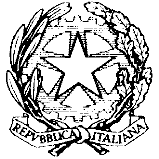 Ministero dell'Istruzione, dell'Università e della RicercaUFFICIO SCOLASTICO REGIONALE PER IL LAZIOISTITUTO COMPRENSIVO CASTEL GANDOLFOSede Centrale: Via Ugo , 3 - 00040Castel Gandolfo (RM) - Tel: 06-936128542° Distretto - CodiceFiscale: 90049360580CodiceMeccanografico: RMIC8A500Nwww.iccastelgandolfo.weebly.com – E-MAIL: RMIC8A500N@istruzione.it PEC: RMIC8A500N@pec.istruzione.it                                                                                     AL DIRIGENTE SCOLASTICO	   	                                                                                      AL DIRETTORE S.G.A. Il/La sottoscritto\a  ________________________in   servizio presso questo istituto,  inqualità di:	Referente  del progetto   _____________________________	Responsabile laboratorio_____________________________	  Referente Plesso_______________________________chiedeIl seguente materiale:Motivo dellarichiesta:__________________________________________________________________Ambito progetto:______________________________________________________________________ Castel Gandolfo _____________________                                            Il Richiedente _______________________********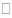 QuantitàDescrizioneDittaCodiceprodottoPrezzo IVA inclusa